Community Service Organizations’ Year-End Cookout and Farewell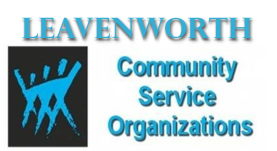 Sunday, June 7, 2015 (1-5 p.m.)JD’s Dance Hall (PB&J) Family Entertainment Center738 Eisenhower Road, Leavenworth, KS  66048PROGRAM11 a.m. – 1: p.m.  --- Set-Up Site ………	Reps from Each Organization1:00 p.m.    --- Music Starts…………….	DJ Mac1:30 p.m. --- Welcome/Purpose………………. 	Ron Coaxum, CSO President1:40 p.m. --- Invocation/Blessing of Food……	Rev. Joann Uitenham, CSO Chaplain1:45 – 3:00 p.m. --- Serving Line Opens (Meal Ticket Required)2:00 – 3:00 p.m. --- Music by Mac3:00 p.m. – 3:30 p.m. --- Presentations (Each CSO has two (2) minutes) to:Recognize scholarship recipients and othersFarewell and present gifts to departing membersIntroduce new membersAnnounce upcoming events or fundraisers3:30 – 5:00 p.m. --- Music Continues5:00 p.m. until complete --- Tear Down ……. 	Reps from Each Organization                Organizations								Representative to Speak